RAJESHKANNA BALAJI	CAREER OBJECTIVE:	To make career in the field of challenging environment where I can utilize my knowledge, experience and skills, and simultaneously do my best to deliver the best result in both my professional and personal growth.SUMMARY:A postgraduate in Business Management & strategy  from UK whose mission is to generate added value by identifying optimal business solutions and offering the most effective strategies for information management.A young hardworking and enthusiastic graduate having excellent experience in management and customer service, banking & construction for 9 years.Proven track record of performing under pressure with different organizations.Effective team player with strong team orientation & leadership qualities, hard working and creative with good communication skills.EDUCATIONAL QUALIFICATIONS:GENERAL SKILLS:Energetic & self motivated.Good interpersonal and communication skills.Quick learner and has ability to work in a team.Believe in the team co-ordination.Ability to work under pressure of deadlines. TECHNICAL KNOWLEDGE:Operating system	       :  Windows XP, 2007, 2008.Designing                           :  Auto CAD, Pro – E. General                              :  MS – Office.WORK EXPERIENCE:Sutherland Global Services, Chennai, India.            Designation: CUSTOMER SERVICE EXECUTIVE VOICE            Work period: DEC 2014 TO AUG 2016.            Process: AT&T HOME SOLUTIONS. (US)Job Responsibilities:Answer phones professionally.Respond to customer inquiries.Research required information using available resources.Handle and resolve customer complaints.Provide customers with product and service information.Process orders, forms and applications.Identify and escalate priority issues.Route calls to appropriate resource.Follow up customer calls where necessary.Complete calls logs.Complete calls reports.Yum Brands Panando ltd, London, United Kingdom.            Designation: DELIVERY RGM            Work period: FEB 2011 TO SEPT 2014.Job Responsibilities:Check & receive all invoices & delivery orders from suppliers.Dealing with all suppliers related to food materialsTo ensure the required documentation are collected from the customer by abiding the audit standards and the standards of company law.To carry out day to day banking activities and ensuring the relevant transaction documents are present and filed.UAE Exchange UK LTD, London, United Kingdom.            Designation: CUSTOMER SERVICE            Work period: DEC 2012 – DEC 2013.Job Responsibilities:To undertake the managerial role in the absence of the manager and perform the duties with high standard.Initiative to add new customers to business, visiting corporate customers for rapport building.Arranging and managing marketing activities of the branch.Build and maintain positive relationship with customers.To participate with the branch manager and higher official to plan strategies and to achieve the short term and long term organizational goals.Performing transaction such as Foreign exchange, Gold Loan, Cash remittance and ensuring that they are complaint with company’s policies, FSA, AML. To ensure the smooth running of the branch by having proper liaison with the other departments and advising them about the performance of the branch.To ensure all the transactions are KYC complaint and the transaction are done with no AML risk.To ensure the required documentation are collected from the customer by abiding the audit standards and the standards of company law.To carry out day to day banking activities and ensuring the relevant transaction documents are present and filed.Passing Journal and Ledger entries for the transactions performed.Firepro Systems International LLC, Dubai – UAE            Designation: PURCHASING OFFICER & CO-ORDINATOR            Work period: MAR 2008 TO SEPT 2009.Job Responsibilities:Co-ordination of all projectsAssistant to head of operation for all projectsSupervision of sub-contractor’s MEP worksSubmittal preparation for fire fighting & fire alarm systemsHandling all deliveries of all materials to site workManaging all warehouse activitiesManaging the stores in the warehouseCheck & receive all invoice & delivery orders from suppliers for all materialsDealing with all suppliers related to fire fighting & fire alarm system purchasingBrakes India Ltd- TVS, Chennai – INDIA            Designation: CAD Operator in Structural designs& purchasing officer            Work period: APR 2006 TO JAN 2008. Job Responsibilities:Co-ordination of all projectsAssistant to head of operation for all projectsSupervision of sub-contractor’s MEP worksSubmittal preparation for fire fighting & fire alarm systemsHandling all deliveries of all materials to site workManaging all warehouse activitiesManaging the stores in the warehouseCheck & receive all invoice & delivery orders from suppliers for all materialsDealing with all suppliers related to fire fighting & fire alarm system purchasingPERSONAL PROFILE:Father’s Name 	: N. BalajiDate of Birth 		: 07/12/1985Marital Status	            : MarriedNationality                   : IndianLanguages  		: English, Hindi & Tamil Job Seeker First Name / CV No: 1838874Click to send CV No & get contact details of candidate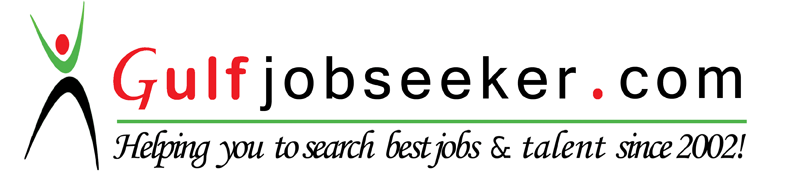 COURSENAME OF THE INSTITUTIONYEAR OF PASSINGPERCENTAGEPG(BMS) LEVEL 7British Institute of Resource DevelopmentAccredited by University of EAST LONDON201470%DMEVel Tech Polytechnic College of Engineering Chennai 200687%12thSingarampillai .Govt Higher secondary school200352%